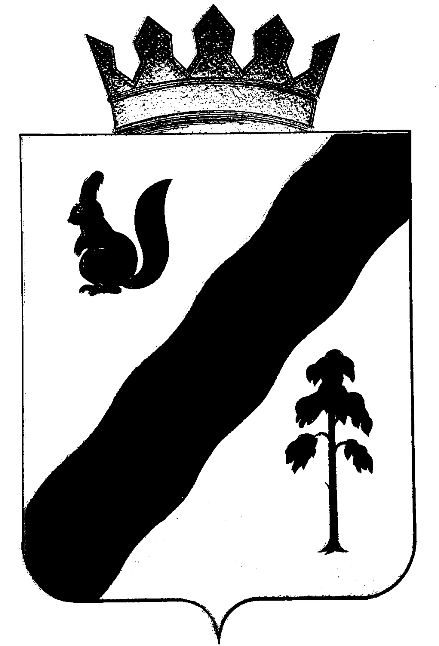 П О С Т А Н О В Л Е Н И ЕАДМИНИСТРАЦИИ ГАЙНСКОГО МУНИЦИПАЛЬНОГО ОКРУГАПЕРМСКОГО КРАЯО введении режима функционирования «ПОВЫШЕННАЯ ГОТОВНОСТЬ» на территории Гайнского муниципального округаВ соответствии с Федеральным законом от 21 декабря 1994 года № 68-ФЗ «О защите населения и территорий от чрезвычайных ситуаций природного и техногенного характера», постановления Правительства Российской Федерации от 30 декабря 2003 года № 794 «О единой государственной системе предупреждения и ликвидации чрезвычайных ситуаций» в целях осуществления мер по предотвращению негативного воздействия паводковых вод, предотвращения возникновения чрезвычайных ситуаций, обеспечения защиты населения и территории Гайнского муниципального округаадминистрация Гайнского муниципального округа ПОСТАНОВЛЯЕТ:1. С 10 час. 00 мин. 29 апреля 2022 г. и до особого распоряжения, ввести на территории Гайнского муниципального округа режим функционирования «ПОВЫШЕННАЯ ГОТОВНОСТЬ» для органов управления и сил Гайнского окружного звена территориальной подсистемы единой государственной системы предупреждения и ликвидации чрезвычайных ситуаций Пермского края (далее – окружное звено ТП РСЧС) и установить местный уровень реагирования для указанных сил.2.	Привлечь к проведению мероприятий по предупреждению и ликвидации ЧС организации и учреждения, входящие в систему окружного звена ТП РСЧС.3. Настоящее постановление вступает в силу после подписания и подлежит обнародованию в порядке, предусмотренном Уставом муниципального образования «Гайнский муниципальный округ».4. Контроль за исполнением данного постановления возложить на директора  МКУ «УГЗ ГМО» Анфалову В.Е.Глава муниципального округа – глава администрации Гайнского муниципального округа                                           Е.Г. Шалгинских29.04.2022№346